Summer Camp InformationBallerina Princess Camp: Monday-Thursday from 9 am-12 pm June 18-21st OR July 16-19th. Before Walt Disney created the characters we know and love, Ballerina Princesses graced the stage in famous ballets such as The Sleeping Beauty and Cinderella. Students will learn about the characters and the stories of these ballets as well as a few more modern Ballerina Princesses, will get to dress up like princesses, do princess crafts, learn princess dances, and have a healthy snack. For ages 2 and up!Ballet Camp: Monday-Thursday from 9 am-12 pm June 18-21st OR July 16-19th. For young dance students who want to learn more about ballet! We will study the stories and do crafts from some of the most famous ballets, as well as take REAL ballet classes, and have a healthy snack. For ages 7 and up!Creative Critters Movement Camp: Monday-Thursday from 9 am-12 pm June 25th-28th OR July 23rd-26th. Do you have a little one who loves to move and go? This is the right class for him or her! Creative movement and tumbling classes based on animals big and small, students will also complete fun critter activities and have a healthy snack. For ages 2 and up!Creative Movement and Choreography Camp: Monday-Thursday from 9 am-12 pm June 25th-28th OR July 23rd-26th. This is for the CREATIVE KID who loves to move! Students will have creative movement classes and get to experiment with choreography. We will study some of the great choreographers throughout dance history, do fun projects and have a healthy snack. For ages 7 and up!All workshops are $100 per camper. Early drop-off available upon resquest.Class sizes are LIMITED so please REGISTER EARLY! Checks payable to Bluebirds Ballet Academy. Call 337-322-3520 or email jasmine_bertrand@yahoo.com for more info! To register, please return the form on the next page along with your payment.SUMMER 2018 CAMP REGISTRATION FORM:Student's Last Name: _____________________________________________ Student's First Name: _____________________________________________  Age:_________________ Allergies:______________________________________________Parent's Name:______________________________________________________________Phone #1:________________________ Phone #2:_________________________________Email Address:_____________________________________________________________Mailing Address: _________________________________________________________ City: _______________________  State: ___________  Zip Code: _______________ EMERGENCY CONTACT INFORMATIONName: _______________________________________________________________________ Home Phone: _____________ Work Phone: ________________  Cell Phone: _______________ Physician: ______________________________________ Office Phone: ___________________Preferred Hospital in case of emergency: ____________________________________________PLEASE CHECK OFF CAMP(S) AND DATES:___ Ballerina Princess Camp: _____June 18-21st 		_____July 16-19th ___Ballet Camp: _____June 18-21st 		_____July 16-19th ___Creative Critters Movement Camp: _____June 25th-28th	______July 23rd-26th	 ___Creative Movement and Choreography Camp:  _____June 25th-28th	______July 23rd-26th	 Attire: Please wear comfortable dance, exercise or play clothing that can get dirty (crafts will be done at each camp) or bring a smock to wear over dance clothes. Ballerina Princess Campers and Ballet Campers will need ballet slippers. Ballet Campers should wear appropriate ballet attire (solid one-piece leotard and tights). Creative Critters and Creative Movement Campers do not need dance shoes.Waiver: "I understand that there is a risk of personal injury associated with dance classes and performances. I represent that the above-named Student, _______________________, is in good health and is physically capable of participating in dance classes and performances.  On behalf of myself and the above-named Student, I hereby waive and release any claim against Bluebirds Ballet Academy, its employees, contractors, and landlord, arising out of personal injury occurring in connection with classes, performances or otherwise occurring in or around Bluebirds Ballet Academy's dance studio or other location of classes or performances.  I accept responsibility for obtaining appropriate accident, health and hospitalization insurance to cover the Student in the event of personal injury. In the event of an injury or other medical emergency and I cannot be reached, I authorize Bluebirds Ballet Academy to seek any medical assistance reasonably required and agree to be responsible for any medical expenses incurred on behalf of the student."     Media Release: “I understand that photography and/or video may be taken of my child during Summer Camp and I give Bluebirds Ballet Academy permission to use Student’s image for advertising, social media or other such legitimate business purposes.”Please sign below, indicating your agreement to the Policies set forth above.Parent's/Guardian's signature or Student's signature (if 18 years or older):  ______________________________________________________________________________Printed Name: __________________________________________________________________Please return this form to:				Bluebirds Ballet Academy				1007 East St. Mary Blvd.				Lafayette, LA 70503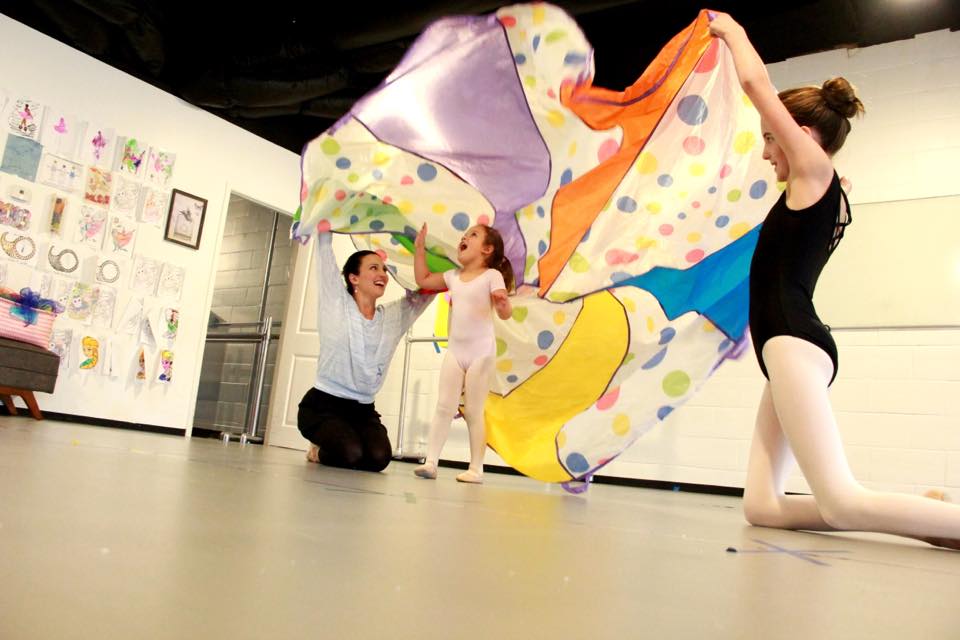 june/july ‘18summer camps at bluebirdsGreat Summer Camps for Kids!Bluebirds Ballet Academy is offering summer camps for children ages 3+ (or 2 with permission of director). All camps are Monday-Thursday from 9 am until 12 pm and include dance and/or tumbling classes, crafts and educational activities, healthy snacks and fun with dance friends! Cost is $100 per camper. Camp sizes are limited so sign up NOW to make sure you have a spot for SUMMERTIME FUN!June 18-21 OR July 16-19: Ballerina Princess Camp (any age) or Ballet Camp (ages 7+)June 25-28 OR July 23-26: Creative Critters Movement Camp (any age) or Creative Movement and Choreography Camp (ages 7+) Summer Workshop InformationAdvanced Ballet/Pointe, Jazz and Modern: Monday-Thursdays from 1:30-3:30 pm, June 11th-July 26th. Ages 12+. Full Workshop: $400; June or July: $240; Weekly: $90; Per Class: $25.Intermediate Ballet, Jazz and Modern: Mondays and Wednesdays from 1:30-3:30 pm, June 11th-July 25th. Ages 10+. Full Workshop: $200; June or July: $120; Weekly: $45; Per Class: $25.Adult and Teen Ballet: Mondays and/or Wednesdays from 6:30-7:45 pm, June 11th-July 25th. This class is perfect for those brand new to ballet, dancers wanting to return to ballet, or intermediate students who want a great ballet workout. Full Workshop: $150; Monday or Wednesday (Once a Week) Workshop: $90; Per Class: $15.Preschool Dance: Wednesdays from 5:30-6:30 pm, June 13th-July 25th. Ages 2+. Full Workshop: $90. Pre-ballet, creative movement and tumbling for your little one! Acrobatic Movement: Wednesdays from 4:30-5:30 pm, June 13th-July 25th. Ages 7+. Full Workshop: $90. Boys Movement: Mondays 5:30-6:30 pm, June 11th-July 25th. Ages 6+. This one is for BOYS ONLY! Stretching, conditioning, acrobatic/tumbling technique, movement geared to building boys' strength and coordination.Plié with your Bébé (Parent/Tot): Mondays from 4:30-5:30 pm, June 11th-July 25th. Ages 1-3. Come dance and play with your tot! A creative movement class intended to make your child's first dance experience stress-free and FUN! Class sizes are LIMITED so please REGISTER EARLY! Checks payable to Bluebirds Ballet Academy. Call 337-322-3520 or email jasmine_bertrand@yahoo.com for more info! To register, please return the form on the next page along with your payment.SUMMER 2018 WORKSHOP REGISTRATION FORM:Student's Last Name: _____________________________________________ Student's First Name: _____________________________________________  Age:_________________ Allergies:______________________________________________Parent's Name:______________________________________________________________Phone #1:________________________ Phone #2:_________________________________Email Address:_____________________________________________________________Mailing Address: _________________________________________________________ City: _______________________  State: ___________  Zip Code: _______________ EMERGENCY CONTACT INFORMATIONName: _______________________________________________________________________ Home Phone: _____________ Work Phone: ________________  Cell Phone: _______________ Physician: ______________________________________ Office Phone: ___________________Preferred Hospital in case of emergency: ____________________________________________PLEASE CHECK OFF WORKSHOP(S):____Advanced Ballet/Pointe, Jazz and Modern: ___Full Workshop  	___June 	____July	____Weekly____Intermediate Ballet, Jazz and Modern: ___Full Workshop  	___June 	____July	____Weekly____Adult and Teen Ballet: ___ Full Workshop	___ Monday		___Wednesday  ____Preschool Dance ____Acrobatic Movement ____Boys Movement ____Plié with your Bébé (Parent/Tot)Attire: Female dance students may wear any color one-piece leotard, tights, and appropriate dance shoes. Adult dance students may wear dance attire of any color or comfortable exercise clothing and ballet slippers. Acrobatic movement and male dance students may wear well-fitted exercise clothing or dance clothing.Waiver: "I understand that there is a risk of personal injury associated with dance classes. I represent that I am in good health and physically capable of participating in dance classes. I hereby waive and release any claim against Bluebirds Ballet Academy, its employees, contractors, and landlord, arising out of personal injury occurring in connection with classes, performances or otherwise occurring in or around Bluebirds Ballet Academy's dance studio or other location of classes. I accept responsibility for obtaining appropriate accident, health and hospitalization insurance to cover myself in the event of personal injury. In the event of an injury or other medical emergency and I cannot be reached, I authorize Bluebirds Ballet Academy to seek any medical  assistance reasonably required and agree to be responsible for any medical expenses incurred on my behalf."     Please sign below, indicating your agreement to the Policies set forth above.______________________________________________________________________________Printed Name: __________________________________________________________________Please return this form to:				Bluebirds Ballet Academy				1007 East St. Mary Blvd.				Lafayette, LA 70503Camp Offerings:Ballerina Princesses CampBallet CampCreative Critters Movement CampCreative Movement & Choreography Campbluebirds ballet academy337-322-3520www.bluebirdsballetacademy.com